ПОЛОЖЕНИЕ №О проведении краевого физкультурного мероприятияМЕЖДУНАРОДНЫЙ ЛЕДОВЫЙ ПОЛУМАРАФОН “HONOR Vladivostok Ice Run 2021”1. ОБЩЕЕ ПОЛОЖЕНИЕКраевое физкультурное мероприятие Владивостокский ледовый полумарафон «HONOR Vladivostok Ice Run 2021» (далее – забег), проводится согласно календарному плану официальных физкультурных мероприятий и спортивных мероприятий Приморского края на 2021 год. Открывает начало ежегодного проведения массовых спортивных мероприятий по льду замерзшего моря.Забег проводится с целью пропаганды здорового образа жизни среди всех возрастных групп населения.Основные задачи:- популяризация оздоровительного бега и бега на длинные дистанции в зимних условиях;- привлечение к участию в пробеге любителей бега, спортсменов различных возрастов;- пропаганда оздоровительного бега, как активного вида отдыха,- укрепление здоровья населения.2. МЕСТО И СРОКИ ПРОВЕДЕНИЯ МЕРОПРИЯТИЯЗабег проводится 21 февраля 2021 года, Россия, Приморский край, г. Владивосток.Старт на льду, место уточняется (прибрежная зона).Организаторы оставляют за собой право внесения изменений по маршруту вплоть до 21 февраля 2021.3. РУКОВОДСТВО ПРОВЕДЕНИЕМ МЕРОПРИЯТИЯОбщее руководство, подготовку и проведение мероприятия осуществляет Министерство физической культуры и спорта Приморского края.Непосредственная организация забега осуществляется АНО беговой клуб «RunDnsRun».Спортивный директор: Гаева Ольга.4. ПРОГРАММА МЕРОПРИЯТИЯВыдача стартовых пакетов производится с 19 по 20 февраля, с 10.00 до 20.00 ч. Адрес будет опубликован ближе к дате мероприятия. Дистанции:-   Дистанция 0,5 км (детский забег);-   Дистанция 1 км (детский забег);-   Дистанция 5 км; (в том числе командный забег)-   Дистанция 10 км;-   Дистанция 21,1 км.Расписание:9:00 – открытие мероприятия;10:10 – старт дистанции 21,1 км;10:15– старт дистанции 0,5 км;10:30– старт дистанции 1 км;11:00 – старт дистанции 10 км;11:10 – старт дистанции 5 км;11:30 – 14:00 – финиш участников;12:00 – награждение детей 14:00 – 14:30 – церемония награждения;14:30 – закрытие мероприятия, пионерский костёр.* могут быть корректировки времени.5. УЧАСТНИКИ МЕРОПРИЯТИЯК участию допускаются все желающие, в том числе спортсмены ВУЗов, техникумов, лицеев, школ, учреждений дополнительного образования, ЦСП, КФК, спортивных и детских клубов г. Владивостока, Приморского края, в том числе и иностранные граждане, принимающие правила организации забега, не имеющие противопоказаний по состоянию здоровья и получившие медицинский допуск (справку) на все дистанции из любого медицинского учреждения и врача, прошедшие предварительную регистрацию и оплатившие стартовый взнос.Лимит участников 1000 человек:0,5 км – 70 чел;1 км – 50 чел;5 км –350 чел;10 км – 250 чел;21,1 км – 280 чел.Возрастные группы участников:6 – 9 лет, детский забег (только 0,5 км родители провожают и встречают на финише);10 - 13 лет, детский забег (только 1 км родители провожают и встречают на финише);14 - 15 лет семейный забег (в сопровождении совершеннолетнего участника, только на 5 км)16 – 17 лет, юноши и девушки; (только на 5 км с письменным разрешением родителей)18 – 29 лет, мужчины и женщины;30 – 39 лет, мужчины и женщины;40 – 49 лет, мужчины и женщины;50 – 59 лет, мужчины и женщины;60 + , мужчины и женщины.Лимит прохождения дистанции 21,1 км – 4 часа.Лимит прохождения дистанции 10 км – 3 часа.Лимит прохождения дистанции 5 км – 2 часа.Лимит прохождения дистанции, детский забег 1  км – 30 минут.Лимит прохождения дистанции, детский забег 0,5 км – 20 минут.Участники, не дошедшие до отметки финиша, по истечению лимита времени, снимаются с дистанции и доставляются к месту финиша на спец. транспорте.6. ОБЕСПЕЧЕНИЕ БЕЗОПАСНОСТИ УЧАСТНИКОВ И ЗРИТЕЛЕЙОрганизатор мероприятия обязан обеспечивать исполнение постановления правительства от 18.04.2014 №353 «Об утверждении правил обеспечения безопасности при проведении официальных спортивных мероприятий в части обязанностей организатора (п.19 постановления).Ответственные исполнители – оргкомитет забега.Безопасность участников при прохождении дистанции полумарафона обеспечивается МЧС, УВД, машинами скорой помощи, пунктом оперативного реагирования, волонтёрами- медиками. Участники, сошедшие с дистанций, доставляются к месту финиша на спец. транспорте.Во избежание травм и недопущения нарушения техники безопасности, участники должны иметь спортивную форму и спортивную обувь (см. пункт 8).Каждый зарегистрированный участник будет застрахован.Страховой полис участника действует с момента прибытия спортсмена к месту старта и до момента финиша или снятия с дистанции.На трассе забега запрещается выбрасывать бумагу, стаканчики, бутылки, крышки от бутылок и прочий мусор. Весь мусор разрешается выбрасывать на пунктах питания в специально подготовленные контейнеры, либо нести с собой к месту финиша. Данное требование относится ко всем участникам забега, судьям, волонтерам, техническому персоналу, журналистам и сопровождающим.Организаторы имеют право дисквалифицировать, не допустить до забега если участник находится в алкогольном опьянении.7. ОСОБЕННОСТИ ТРАССЫ И РЕКОМЕНДУЕМОЕ СНАРЯЖЕНИЕВо время забега может меняться погодные изменения, в том числе смена направления ветра.  Важно! Предусмотреть правильную и надежную экипировку в режиме холода и бега по льду.Среднестатистические температуры у места старта и во время старта:  от -5 до -15 по Цельсию.Всем участникам забега настоятельно рекомендуется иметь при себе следующие вещи и спортивную экипировку:Обувь- кроссовки с металлическими шипами;или- обычные кроссовки с надетыми на них шипованными накладками;- обычные беговые или трейловые кроссовки, если на трассе в день забега будет снежный накат.Низ- первый слой утепляющий (термобельё);- второй слой защитный, спортивные штаны.Верх- первый слой влагоотводящий, футболка с коротким рукавом (из компрессионной ткани или синтетики);- второй слой утепляющий, кофта (из флисовой ткани);- третий слой защитный, куртка (из балоньевой или мембранной ткани);- высокий воротник, шарф или «баф»/балаклава для защиты шеи;- перчатки или варежки;- рюкзак. (при необходимости)Голова- спортивная шерстяная или флисовая шапка;- маска (по желанию);- солнцезащитные очки (по желанию).Зрителям рекомендуется учитывать отрицательную температуру и одеваться в соответствие с погодой.8. ОПРЕДЕЛЕНИЕ ПОБЕДИТЕЛЕЙОсуществляется с помощью электронной системы MYLAPS. Победители абсолютных зачетов определяются по ган-тайму, победители возрастных категорий определяются по чип-тайму (чистое время).ОДИНОЧНЫЙ ЗАЧЁТНа дистанциях 5 км, 10 км и 21,1 км проводится абсолютный зачёт и зачет по возрастным группам.КОМАНДНЫЙ ЗАЧЁТУсловия регистрации, стоимость и условия подведения итогов регламентируются отдельно в положении о «Кубке Корпораций» Международного ледового полумарафона (Приложение 2).Оргкомитет мероприятия не гарантирует получение личного результата участником в следующих случаях: - повреждение электронного чипа хронометража;- размещение стартового номера в месте отличном от указанного (на груди);- утрата стартового номера;- дисквалификация участника.Отчет о проведении забега и итоговые протоколы будут опубликованы на сайте honor.vladivostokice.run и asiarunning.ru, а также в группах в социальных сетях через 3 рабочих дня после окончания мероприятия. За информацию, представленную на других информационных источниках, организаторы ответственности не несут.Организатор и судейская бригада имеют право дисквалифицировать Участника, если он не соблюдает правила Мероприятия, мешает другим участникам или иным образом препятствует проведению Мероприятия, в том числе: ● Участник бежал под зарегистрированным номером другого бегуна; ● Участник сократил дистанцию; ● Участник пробежал дистанцию, на которую не был зарегистрирован; ● Участник использовал подручное средство передвижения (велосипед, самокат, автосредство и др.); ● Участник начал забег до официального старта; ● Участник начал забег после закрытия зоны старта; ● Участник прибежал к финишу после закрытия зоны финиша; ● Участник начал забег не из зоны старта; ● Участник не предоставил медицинскую справку, допускающую его к Мероприятию; ● Участник бежал без стартового номера, или стартовый номер был скрыт под одеждой. ● Участник не прошел контрольные точки по дистанции.9. ПУНКТЫ ПИТАНИЯ И ОБОГРЕВАНа дистанциях, через каждые 2.5 км, расположены пункты питания, обогрева и туалеты. В рацион входит горячий чай, негазированная вода, изотоник, сухофрукты, шоколад. Пожалуйста, бросайте пустые стаканчики в мусорные баки, расположенные возле точек питания. Туалеты и пункты питания также расположены в стартовой, финишной зоне.10. НАГРАЖДЕНИЕПризовой фонд 300 000 рублей (сумма призового фонда может быть скорректирована) распределяется между победителями в одиночном абсолютном зачёте на дистанциях 21,1 км, 10 км и 5 км (в рублях).Абсолютные победители  на дистанциях 5 км, 10 км, 21,1 км среди мужчин и женщин, а также команды, награждаются кубками.Все участники, прошедшие заявленную дистанцию награждаются памятными медалями забега.11. ФИНАНСИРОВАНИЕ Все расходы по подготовке забега, оплате судейства, награждению победителей, призеров  и участников, оплачиваются за счёт спонсорских средств и стартовых взносов.Расходы по участию в забеге (суточные, проезд, питание, проживание, прокат необходимого снаряжения)  несут командирующие организации или сами участники.Стартовые взносы:Сумма стартового взноса «базового пакета» 2990рБазовый пакет: стартовый номер, чип индивидуального хронометража, стартовый набор (рюкзак, сувенирная продукция), медаль финишера, пакет финишера, питание по трассе, питание на финише (полевая кухня), разметка и подготовка трассы, обеспечение безопасности мероприятия, конкурсы, призы, концерт, шоу-программа и пр.С учетом скидок:10 ноября – 15 декабря скидка: 36%.16 декабря – 31 января скидка 16%.1 февраля – до окончания регистрации (скидки отсутствуют)Итоговая таблица цен:Промокоды и дополнительные скидки:20% - дети (скидка по возрасту: 14-17 лет);50% - пенсионерам (скидка по возрасту: мужчины 60+, женщины 55+);До 15% - участникам официальных забегов бегового клуба RunDnsRun. (по персональным промокодам).Участники «Марфона Добра» и GalaxyRunChallenge могут обменять бонусы на скидку до 50% (1 бонус = 1 рубль).В случае недопуска или отказа Участника от участия в мероприятии по каким-либо причинам, плата за участие  не возвращается.Стартовый пакет, в котором должны отсутствовать стартовый номер и индивидуальный чип для хронометража, Участник, зарегистрировавшийся на Мероприятие, но не принявший участие в Мероприятии, может получить:- в день Мероприятия, после завершения всех забегов, в зоне получения стартовых пакетов, предъявив при этом документ, удостоверяющий личность; - в течение 15 рабочих дней со дня завершения Мероприятия, на которое Участник был зарегистрирован, но не принял участие, по адресу: г.Владивосток, ул.Енисейская, д.23Б, (график работы уточнять заранее), предъявив при этом документ удостоверяющий личность.Участник, зарегистрировавшийся для участия в Мероприятии, вправе делегировать (передать) свое право на участие в Мероприятии иному лицу, при наличии следующих условий в совокупности:- лицо, которому делегируется право на участие в Мероприятии, имеет личный кабинет на сайте, на котором осуществляется регистрация на Мероприятие (https://russiarunning.com/);- передача права на участие в Мероприятии осуществляется самостоятельно Участником через личный кабинет не позднее чем за 15 календарных дней до дня проведения Мероприятия; Не допускается перерегистрация Участника на иное мероприятие, то есть учет суммы платы за участие, оплаченной Участником для участия в Мероприятии, в качестве платы за участие в ином мероприятии.Допускается перерегистрация Участника на иную дистанцию в рамках Мероприятия, то есть учет регистрационного взноса, оплаченного Участником для участия в забеге на выбранной дистанции, в качестве регистрационного взноса для участия в забеге на другой дистанции, при соблюдении следующих условий в совокупности:- перерегистрация осуществлена не позднее чем за 15 календарных дней до дня проведения Мероприятия;- не исчерпан лимит участников.Заявки на замену участника или смену дистанции, направляются по адресу  info@vladivostokice.run в формате: ФИО, номер телефона, e-mail участника купившего слот, ФИО, номер телефона, дата рождения, e-mail, город, дистанция, нового участника. Прием и обработка запросов осуществляется Организатором в течение 48 (рабочих) часов.При отмене или переносе Мероприятия по причине запрета Министерства спорта РФ на проведение официальных спортивных и физкультурных мероприятий на территории Приморского края в связи с пандемией короновируса, плата за участие в Мероприятии по заявлению участника, возвращается, за вычетом операционных банковских расходов от стоимости стартового взноса.  При отмене Мероприятия по причине возникновения чрезвычайных, непредвиденных и непредотвратимых обстоятельств, которые нельзя было разумно ожидать, либо избежать или преодолеть, а также находящихся вне контроля Организатора, плата за участие не возвращается. В частности, к таким обстоятельствам относятся: стихийные бедствия (землетрясение, наводнение, ураган); порывы ветра свыше 15 метров в секунду (включительно); температура воздуха ниже 25 или выше 30 градусов по Цельсию (включительно); иные обстоятельства, события, явления, которые Главное управление МЧС России по субъекту РФ признает экстренными и предупреждает о их возможном наступлении; пожар; массовые заболевания (эпидемии); забастовки; военные действия; террористические акты; диверсии; ограничения перевозок; запретительные меры государств; запрет торговых операций, в том числе с отдельными странами, вследствие принятия международных санкций; акты, действия, бездействия органов государственной власти, местного самоуправления; другие, не зависящие от воли Организатора обстоятельства.При наступлении или при угрозе наступления вышеуказанных обстоятельств, вследствие чего Мероприятие подлежит отмене, Участник уведомляется СМС-сообщением на телефонный номер или письмом на электронный адрес, указанные в процессе регистрации.12. ЗАЯВКИДля участия в мероприятии необходимо подать предварительную он-лайн заявку и оплатить стартовый  взнос на сайте http://honor.vladivostokice.run/  до 19 февраля 2021 г. Регистрация считается успешно законченной при полной оплате регистрационного взноса.Для участия команды необходимо отправить заявку на почту info@vladivostokice.run.Для участия на дистанции 0,5 км; 1 км; 5 км; 10 км; 21,1 км необходимо предоставить медицинскую справку (заключение спортивного врача или терапевта на основании ЭКГ, на 5 км из медицинского учреждения), разрешающую участие в забеге, действующую на дату проведения мероприятия (образец справки см. Приложении 2). Участник Мероприятия не возражает против оказания ему в случае необходимости первой медицинской помощи.Медицинские документы, предоставленные в зоне выдачи старт. пакетов, не возвращаются. Ксерокопия медицинской справки принимается комиссией только при предъявлении оригинала. При отсутствии удостоверения личности и медицинской справки участник к соревнованию не допускается, стартовый номер и стартовый пакет участника соревнования не выдаются. Участник имеет право получить свой стартовый пакет только после мероприятия.Дети до 18 лет допускаются только, при наличии разрешения от родителей на участие в забеге. Точный возраст Участника определяется по количеству полных лет на день проведения Мероприятия.На дистанцию 0,5 км (детский забег) допускаются дети от 6-9 лет, родители встречают и провожают на старте/финише.На дистанцию 1 км (детский забег) допускаются дети от 10-13 лет, родители встречают и провожают на старте/финише.Получение стартовых пакетов участников в возрасте 6-17 лет осуществляется родителями. Родителям необходимо предоставить разрешение для участия в забеге на ребёнка и документ, удостоверяющий личность на себя и ребёнка.Получение стартового пакета осуществляется с 19 по 20 февраля с 10:00 — 19:00 (место выдачи будет указано за месяц до мероприятия). При себе необходимо иметь документ, удостоверяющий личность и оригинал медицинской справки. Получить стартовый пакет за третье лицо возможно, предъявив удостоверение личности и медицинскую справку третьего лица.Организатор вправе отказать в выдаче стартового пакета в случае несовпадения данных в представленных Участником документах с данными, указанными при регистрации.13. ХРОНОМЕТРАЖХронометраж осуществляется с помощью электронной системы MyLaps. Каждому участнику выдается номер с электронным чипом индивидуального хронометража. Дополнительные средства контроля результатов участников:- система видео регистрации;- фиксация прохождения контрольных точек и финиша судьями.Протесты и претензии, касающиеся итогового личного результата участника, направляются на почту info@vladivostokice.run самим участником или его представителем (тренером, родственником) не позднее чем в течение 10 дней после окончания мероприятия. Протесты и претензии рассматриваются организаторами забега в течении 2х суток (в рабочие дни).14. КОНТАКТЫПо всем возникающим вопросам обращаться:По адресу: г. Владивосток, ул. Енисейская. д.23Б.По телефону: 8-800-505-47-20, +7 967-719-13-55.По почте: info@vladivostokice.runПОЛОЖЕНИЕ ЯВЛЯЕТСЯ ОФИЦИАЛЬНЫМ ВЫЗОВОМ НА МЕРОПРИЯТИЕПриложение 1  МЕДИЦИНСКАЯ СПРАВКА21 июня 2016 г., вступил в силу приказ Министерства здравоохранения РФ N134н, который отменил ранее действующий приказ от 9 августа 2010 г. N 613н, в соответствии с которым, основанием для допуска лица, занимающегося физической культурой, к физкультурным мероприятиям является наличие у него медицинского заключения о допуске к занятиям физической культурой.Кому и когда нужно предъявить медицинскую справку? Когда вы будете забирать свой стартовый пакет — необходимо взять с собой оригинал справки и удостоверение личности. Если вы хотите получить стартовый пакет за другого человека — необходимо иметь оригинал его справки, копию его удостоверения личности. Алгоритм предоставления справки на мероприятии Подойти к столу «Проверка медицинских справок» и предъявить оригинал справки и заполненную расписку. Сотрудник/волонтер проверяет справку и расписку. Если справка в порядке — на расписку ставится штамп. Волонтер делает копию справки. Оригинал хранится у участника. Участник с паспортом и распиской идет за стартовым комплектом.Стартовый комплект выдается участнику в обмен на расписку со штампом.Что должно быть написано в справке?На справке должны стоять три печати: печать врача и две печати медицинского учреждения (вместо одной из них может быть штамп). Правильная формулировка текста для тех, кто бежит дистанцию 21,1 км: «Допущен к участию в соревнованиях по циклическим видам спорта — бег до 21,1 км» Для забега на все остальные дистанции: 10, 5 км, 1 км, 500 метров достаточно формулировки - «здоров, противопоказаний к занятию физической культуры не имеет».Нужен ли оригинал справки или достаточно предъявить копию?Во время регистрации на соревнование вы предъявляете нам оригинал справки при получении стартового комплекта.Каков срок действия справки?Справка действительна в течение 6 месяцев со дня выдачи, если в ней не указано иное. Допускаются справки с других мероприятий, если дистанция прописанная в них не меньше, заявленной на HONOR Vladivostok Ice RunГде я могу получить требуемую справку к соревнованиям?Мы рекомендуем пройти медосмотр,  получить допуск и  встать на учет и получить справку во врачебно-физкультурном диспансере. А также вы можете получить справку, пройдя обследование в одном из следующих учреждений: амбулаторно-поликлинические учреждения — в поликлинике, амбулатории или здравпункте, имеющем отделение спортивной медицины; Частные клиники, оказывающие услуги по спортивным мед.осмотрам.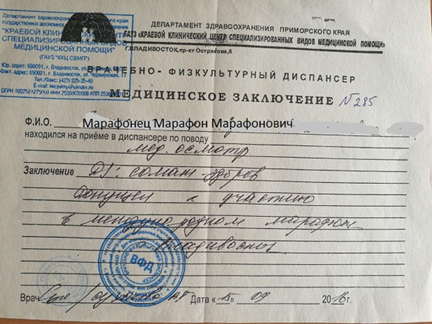 Приложение 2.  «Кубок Корпораций» Международного Ледового полумарафона «Кубок корпораций» проводится в дисциплине «Бег». Дистанции (на выбор):5 км;10 км;21,1 км.Условия подведения итогов:Учитывается сумма баллов 7 лучших индивидуальных результатов, тех дистанций, на которых участники команды набрали наибольшее количество баллов;Если в команде менее 7 участников, то суммируются баллы фактического количества участников команды);Минимальное количество участников в команде - 5 человек; Состав команды: сотрудники компании;Финишное время каждого участника события определяется, исходя из чистого времени прохождения дистанции (chip-time) участнику начисляются баллы RussiaRunning;При расчете баллов участника учитываются: дистанция, скорость прохождения, пол, возраст. Каждый участник может предварительно рассчитать баллы посредством калькулятора на странице Чемпионата на сайте www.russiarunning.com в разделе «Чемпионаты».Условия участия:Для предварительной регистрации необходимо направить списки участников на электронную почту: project@vladivostokmarathon.com;Оплата участия до 14 февраля 2021 года;Запрещено помогать друг другу во время бега с помощью путем пристегивания одного участника к другому или путем переноски участников; Запрещено использование механических средств для передвижения по трассе, в т.ч. внешнее сопровождение (велосипедистами, конькобежцами, лыжниками и пр);Возможно использование фирменной символики организации (брендированная одежда, флаги).Стоимость участия:Стартовый пакет:Каждый участник получает стандартный стартовый пакет участника мероприятия, пакет финишера, медаль фенишера.Награждение:Награждение пройдет в двух номинациях:- Команда-победитель (команда набравшая наибольшее количество баллов 7 лучших участников);- Самая многочисленная команда (команда, в которой стартовало и финишировало наибольшее количество участников).21км21км10км10км5км5км1 место2500025000200002000015000150002 место2000020000150001500010000100003 место15000150001000010000500050004 место3000300030003000300030005 место2000200020002000200020006 место10001000100010001000100010 ноября – 15 декабря 202016 декабря 2020 – 31 января 2021с 1 февраля до окончания периода регистрации21,1 км 1990 руб.2990 руб.3990 руб.10 км1990 руб.2990 руб.3990 руб.5 км 1990 руб.2990 руб.3990 руб.1 км 1000 руб.1000 руб.1000 руб.500 метров590 руб.590 руб.590 руб.ДистанцияСтоимость21,1 км 2500 руб.10 км2500 руб.5 км 2500 руб.